SRI VENKATESWARA INSTITUTE OF MEDICAL SCIENCES: TIRUPATI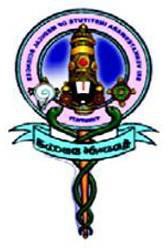 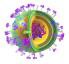 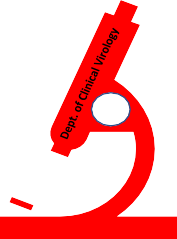 (A University established by an Act of A.P. State Legislature)TIRUMALA TIRUPATI DEVASTHANAMSSVIMS              Department of Clinical Virology              Application form1.	Name of the contract post applied for :   	2.	Name of the Project	: _______________ ___________ DHR-ICMR-SVRDLName in full (IN BLOCK LETTERS)	:    	Title (Ms, Mr, MRs, Dr, etc.,)	:				 Mother’s Name	:    	Father’s   Name	:	 	Husband’s Name	:	 	Address for Correspondence	:     	Mobile No:	E-mail ID:  	Permanent Address	:	 	Date of Birth	:Age as on 20/12/2021:	Years	MonthsWhether SC/ST/OBC/General	:	 	Caste:  	Whether Physically Handicapped	:   Yes/No	If Yes percentage of disability  	Type of disability  	Marital Status	: Married / SingleEducational Qualifications (SSC Onwards) (attach additional sheet if required):Work Experience starting from latest (Total Experience	Years	MontSR.NO.EXAM PASSEDGRADEYEAR OF PASSINGBOARD/ UNIVERSITYSPECIALIZATION123456SR.NO.PERIODPERIODPOST HELD & SCALE OF PAYNAME OF THE EMPLOYERREASON FOR LEAVINGSR.NO.FROMTOPOST HELD & SCALE OF PAYNAME OF THE EMPLOYERREASON FOR LEAVING1234